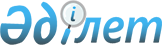 О внесении изменений в решение Алматинского областного маслихата от 9 декабря 2016 года № 11-54 "Об областном бюджете Алматинской области на 2017-2019 годы"Решение Алматинского областного маслихата от 26 октября 2017 года № 24-121. Зарегистрировано Департаментом юстиции Алматинской области 10 ноября 2017 года № 4364
      В соответствии с пунктом 4 статьи 106 Бюджетного кодекса Республики Казахстан от 4 декабря 2008 года, подпунктом 1) пункта 1 статьи 6 Закона Республики Казахстан от 23 января 2001 года "О местном государственном управлении и самоуправлении в Республике Казахстан", Алматинский областной маслихат РЕШИЛ:
      1. Внести в решение Алматинского областного маслихата "Об областном бюджете Алматинской области на 2017-2019 годы" от 9 декабря 2016 года № 11-54 (зарегистрирован в Реестре государственной регистрации нормативных правовых актов № 4030, опубликован 5 января 2017 года в газетах "Огни Алатау" и "Жетысу") следующие изменения:
      пункты 1, 3 указанного решения изложить в новой редакции: 
      "1. Утвердить областной бюджет на 2017-2019 годы согласно приложениям 1, 2 и 3 соответственно, в том числе на 2017 год в следующих объемах:
      1) доходы 333 123 617 тысяч тенге, в том числе по: 
      налоговым поступлениям 42 438 401 тысяч тенге;
      неналоговым поступлениям 2 709 718 тысяч тенге;
      поступлениям от продажи основного капитала 41 500 тысяч тенге;
      поступлениям трансфертов 287 933 998 тысяча тенге;
      2) затраты 327 062 923 тысячи тенге;
      3) чистое бюджетное кредитование 8 762 723 тысяч тенге, в том числе: 
      бюджетные кредиты 13 244 893 тысячи тенге;
      погашение бюджетных кредитов 4 482 170 тысяч тенге;
      4) сальдо по операциям с финансовыми активами 8 000 273 тысяч тенге, в том числе:
      приобретение финансовых активов 8 000 273 тысяч тенге;
      5) дефицит (профицит) бюджета (-) 10 702 302 тысяча тенге;
      6) финансирование дефицита (использование профицита) бюджета 10 702 302 тысяча тенге.";
      "3. Установить, что поступления по коду классификации доходов единой бюджетной классификации "Социальный налог" зачисляются Карасайскому району в размере 70% в районный бюджет, по другим районам и городам в размере 100% зачисляются в областной бюджет.";
      в пункте 11:
      цифры "3 530 307" заменить на цифры "3 530 306"; 
      в пункте 15:
      цифры "308 733" заменить на цифры "329 351"; 
      в пункте 16:
      цифры "11 748 765" заменить на цифры "14 522 538"; 
      в пункте 17:
      цифры "813 395" заменить на цифры "864 635". 
      2. Приложение 1 к указанному решению изложить в новой редакции согласно приложению к настоящему решению.
      3. Контроль за исполнением настоящего решения возложить на постоянную комиссию Алматинского областного маслихата "По вопросам бюджета, тарифной политики и обеспечения соблюдения законности".
      4. Настоящее решение вводится в действие с 1 января 2017 года. Областной бюджет Алматинской области на 2017 год
					© 2012. РГП на ПХВ «Институт законодательства и правовой информации Республики Казахстан» Министерства юстиции Республики Казахстан
				
      Председатель сессии

      Алматинского областного маслихата

Р. Ибраимова

      Секретарь Алматинского

      областного маслихата

С. Дюсембинов
Приложение к решению маслихата Алматинской области от "26" октября 2017 года №24-121 "О внесении изменений в решение Алматинского областного маслихата№11-54 "Об областном от 9 декабря 2016 года бюджете Алматинской области на 2017-2019 годы"Приложение 1 утвержденное решением Алматинского областного маслихата от 9 декабря 2016 года №11-54 "Об областном бюджете Алматинской области на 2017-2019 годы"
Категория
Категория
Категория
Категория
 

Сумма,

тысяч тенге
Класс
Класс
Наименование
 

Сумма,

тысяч тенге
Подкласс
Подкласс
 

Сумма,

тысяч тенге
I. Доходы
 333 123 617 
1
Налоговые поступления
 42 438 401 
01
Подоходный налог 
 22 869 086 
2
Индивидуальный подоходный налог
 22 869 086 
03
Социальный налог
 18 133 958 
1
Социальный налог
 18 133 958 
05
Внутренние налоги на товары, работы и услуги
 1 435 357 
3
Поступления за использование природных и других ресурсов
 1 435 357 
2
Неналоговые поступления
 2 709 718 
01
Доходы от государственной собственности
 91 659 
5
Доходы от аренды имущества, находящегося в государственной собственности
 51 932 
6
Вознаграждения за размещение бюджетных средств на
банковских счетах
 4 110 
7
Вознаграждения по кредитам, выданным из государственного бюджета
 35 617 
04
Штрафы, пени, санкции, взыскания, налагаемые государственными учреждениями, финансируемыми из государственного бюджета, а также содержащимися и финансируемыми из бюджета (сметы расходов) Национального Банка Республики Казахстан
2487119
1
Штрафы, пени, санкции, взыскания, налагаемые государственными учреждениями, финансируемыми из государственного бюджета, а также содержащимися и финансируемыми из бюджета (сметы расходов) Национального Банка Республики Казахстан, за исключением поступлений от предприятий нефтяного сектора 
2487119
06
Прочие неналоговые поступления
130940
1
Прочие неналоговые поступления
130940
3
Поступления от продажи основного капитала
 41 500 
01
Продажа государственного имущества, закрепленного за государственными учреждениями
 41 500 
1
Продажа государственного имущества, закрепленного за государственными учреждениями
 41 500 
4
Поступления трансфертов
 287 933 998 
01
Трансферты из нижестоящих органов государственного управления 
 64 481 675 
2
Трансферты из районных (городских) бюджетов
 64 481 675 
02
Трансферты из вышестоящих органов государственного управления
 223 452 323 
1
Трансферты из республиканского бюджета
 223 452 323 
Функциональная группа
Функциональная группа
Функциональная группа
Функциональная группа
Функциональная группа
 

 

Сумма,

тысяч тенге

 
Функциональная подгруппа
Функциональная подгруппа
Функциональная подгруппа
Функциональная подгруппа
 

 

Сумма,

тысяч тенге

 
Администратор бюджетных программ
Администратор бюджетных программ
Администратор бюджетных программ
 

 

Сумма,

тысяч тенге

 
Программа
Программа
 

 

Сумма,

тысяч тенге

 
Наименование
 

 

Сумма,

тысяч тенге

 
II. Затраты
327 062 923
01
Государственные услуги общего характера
 6 660 327 
1
Представительные, исполнительные и другие органы, выполняющие общие функции государственного управления
 3 846 806 
110
Аппарат маслихата области
 70 364 
001
Услуги по обеспечению деятельности маслихата области
 63 458 
003
Капитальные расходы государственного органа
 6 906 
120
Аппарат акима области
 3 549 338 
001
Услуги по обеспечению деятельности акима области
 1 922 230 
004
Капитальные расходы государственного органа 
 407 195 
007
Капитальные расходы подведомственных государственных учреждений и организаций
 1 024 106 
009
Обеспечение и проведение выборов акимов городов районного значения, сел, поселков, сельских округов
 44 033 
013
Обеспечение деятельности Ассамблеи народа Казахстана области
 151 774 
282
Ревизионная комиссия области
 227 104 
001
Услуги по обеспечению деятельности ревизионной комиссии области 
 226 193 
003
Капитальные расходы государственного органа
 911 
2
Финансовая деятельность
 856 325 
257
Управление финансов области
 816 668 
001
Услуги по реализации государственной политики в области исполнения местного бюджета и управления коммунальной собственностью
 141 186 
009
Приватизация, управление коммунальным имуществом, постприватизационная деятельность и регулирование споров, связанных с этим
 15 319 
013
Капитальные расходы государственного органа 
 3 580 
028
Приобретение имущества в коммунальную собственность
 421 890 
113
Целевые текущие трансферты из местных бюджетов
 234 693 
718
Управление государственных закупок области
 39 657 
001
Услуги по реализации государственной политики в области государственных закупок на местном уровне
 39 137 
003
Капитальные расходы государственного органа
 520 
5
Планирование и статистическая деятельность
 1 702 793 
258
Управление экономики и бюджетного планирования области 
 1 702 793 
001
Услуги по реализации государственной политики в области формирования и развития экономической политики, системы государственного планирования 
 205 743 
005
Капитальные расходы государственного органа 
 3 689 
113
Целевые текущие трансферты из местных бюджетов
 1 493 361 
9
Прочие государственные услуги общего характера
 254 403 
269
Управление по делам религий области
 254 403 
001
Услуги по реализации государственной политики в сфере религиозной деятельности на местном уровне
 55 481 
003
Капитальные расходы государственного органа 
 960 
004
Капитальные расходы подведомственных государственных учреждений и организаций
 63 515 
005
Изучение и анализ религиозной ситуации в регионе
 134 447 
02
Оборона
 2 023 493 
1
Военные нужды
 82 692 
120
Аппарат акима области
 82 692 
010
Мероприятия в рамках исполнения всеобщей воинской обязанности
 25 880 
011
Подготовка территориальной обороны и территориальная оборона областного масштаба
 56 812 
2
Организация работы по чрезвычайным ситуациям
 1 940 801 
120
Аппарат акима области
 150 000 
014
Предупреждение и ликвидация чрезвычайных ситуаций областного масштаба
 150 000 
271
Управление строительства области
 1 000 
036
Проведение работ по инженерной защите населения, объектов и территории от природных и стихийных бедствий
 1 000 
287
Территориальный орган, уполномоченных органов в области чрезвычайных ситуаций природного и техногенного характера, гражданской обороны, финансируемый из областного бюджета
 1 789 801 
002
Капитальные расходы территориального органа и подведомственных государственных учреждений
 660 742 
004
Предупреждение и ликвидация чрезвычайных ситуаций областного масштаба
 770 657 
113
Целевые текущие трансферты из местных бюджетов
 358 402 
03
Общественный порядок, безопасность, правовая, судебная, уголовно-исполнительная деятельность
 12 423 225 
1
Правоохранительная деятельность
 12 423 225 
252
Исполнительный орган внутренних дел, финансируемый из областного бюджета
 10 775 595 
001
Услуги по реализации государственной политики в области обеспечения охраны общественного порядка и безопасности на территории области
 7 198 325 
003
Поощрение граждан, участвующих в охране общественного порядка
 5 000 
006
Капитальные расходы государственного органа
 3 413 704 
013
Услуги по размещению лиц, не имеющих определенного места жительства и документов
 95 344 
024
Проведение учений по действиям при угрозе и возникновении кризисной ситуации 
 6 275 
025
Обеспечение охраны общественного порядка во время проведения мероприятий международного значения
 56 947 
271
Управление строительства области
 1 647 630 
003
Развитие объектов органов внутренних дел 
 1 647 630 
04
Образование
 72 943 071 
1
Дошкольное воспитание и обучение
 32 391 
271
Управление строительства области
 32 391 
007
Целевые трансферты на развитие бюджетам районов (городов областного значения) на строительство и реконструкцию объектов дошкольного воспитания и обучения
 32 391 
2
Начальное, основное среднее и общее среднее образование
 30 226 377 
261
Управление образования области
 2 763 272 
003
Общеобразовательное обучение по специальным образовательным учебным программам
 1 263 197 
006
Общеобразовательное обучение одаренных детей в специализированных организациях образования
 1 354 897 
055
Дополнительное образование для детей 
 9 148 
056
Целевые текущие трансферты бюджетам районов (городов областного значения) на доплату учителям, прошедшим стажировку по языковым курсам и на доплату учителям за замещение на период обучения основного сотрудника
 136 030 
271
Управление строительства области
 26 111 622 
079
Целевые трансферты на развитие бюджетам районов (городов областного значения) на строительство и реконструкцию объектов начального, основного среднего и общего среднего образования
 26 080 799 
086
Строительство и реконструкция объектов начального, основного среднего и общего среднего образования
 30 823 
285
Управление физической культуры и спорта области
 1 351 483 
006
Дополнительное образование для детей и юношества по спорту
 796 080 
007
Общеобразовательное обучение одаренных в спорте детей в специализированных организациях образования
 555 403 
4
Техническое и профессиональное, послесреднее образование
 9 347 953 
253
Управление здравоохранения области
 422 387 
043
Подготовка специалистов в организациях технического и профессионального, послесреднего образования
 422 387 
261
Управление образования области
 8 925 566 
024
Подготовка специалистов в организациях технического и профессионального образования
 8 925 566 
5
Переподготовка и повышения квалификации специалистов
 512 055 
253
Управление здравоохранения области
 203 654 
003
Повышение квалификации и переподготовка кадров
 203 654 
261
Управление образования области
 308 401 
052
Повышение квалификации, подготовка и переподготовка кадров в рамках Программы развития продуктивной занятости и массового предпринимательства
 308 401 
6
Высшее и послевузовское образования
 47 505 
261
Управление образования области
 47 505 
057
Подготовка специалистов с высшим, послевузовским образованием и оказание социальной поддержки обучающимся
 47 505 
9
Прочие услуги в области образования
 32 776 790 
261
Управление образования области
 32 776 790 
001
Услуги по реализации государственной политики на местном уровне в области образования 
 102 211 
004
Информатизация системы образования в областных государственных учреждениях образования 
 32 145 
005
Приобретение и доставка учебников, учебно-методических комплексов для областных государственных учреждений образования
 58 684 
007
Проведение школьных олимпиад, внешкольных мероприятий и конкурсов областного масштаба
 185 407 
011
Обследование психического здоровья детей и подростков и оказание психолого-медико-педагогической консультативной помощи населению
 205 740 
012
Реабилитация и социальная адаптация детей и подростков с проблемами в развитии
 389 970 
013
Капитальные расходы государственного органа
 20 594 
029
Методическая работа
 210 484 
067
Капитальные расходы подведомственных государственных учреждений и организаций
 689 361 
113
Целевые текущие трансферты из местных бюджетов
 30 882 194 
05
Здравоохранение
 34 386 327 
2
Охрана здоровья населения
 4 467 325 
253
Управление здравоохранения области
 1 107 012 
005
Производство крови, ее компонентов и препаратов для местных организаций здравоохранения 
 738 523 
006
Услуги по охране материнства и детства
 229 655 
007
Пропаганда здорового образа жизни
 138 834 
271
Управление строительства области
 3 360 313 
026
Сейсмоусиление объектов здравоохранения 
 1 000 
038
Строительство и реконструкция объектов здравоохранения 
 3 359 313 
3
Специализированная медицинская помощь
 14 849 313 
253
Управление здравоохранения области
 14 849 313 
009
Оказание медицинской помощи лицам, страдающим туберкулезом, инфекционными заболеваниями, психическими расстройствами и расстройствами поведения, в том числе связанные с употреблением психоактивных веществ
 6 868 039 
019
Обеспечение больных туберкулезом противотуберкулезными препаратами 
 522 802 
020
Обеспечение больных диабетом противодиабетическими препаратами
 795 500 
021
Обеспечение онкогематологических больных химиопрепаратами
 150 074 
022
Обеспечение лекарственными средствами больных с хронической почечной недостаточностью, аутоиммунными, орфанными заболеваниями, иммунодефицитными состояниями, а также больных после трансплантации органов
 1 277 286 
026
Обеспечение факторами свертывания крови больных гемофилией
 931 483 
027
Централизованный закуп и хранение вакцин и других медицинских иммунобиологических препаратов для проведения иммунопрофилактики населения
 4 141 533 
036
Обеспечение тромболитическими препаратами больных с острым инфарктом миокарда
 162 596 
4
Поликлиники
 3 394 609 
253
Управление здравоохранения области
 3 394 609 
014
Обеспечение лекарственными средствами и специализированными продуктами детского и лечебного питания отдельных категорий населения на амбулаторном уровне
 2 777 755 
038
Проведение скрининговых исследований в рамках гарантированного объема бесплатной медицинской помощи
 292 718 
039
Оказание амбулаторно-поликлинических услуг и медицинских услуг субъектами сельского здравоохранения, за исключением оказываемой за счет средств республиканского бюджета, и оказание услуг Call-центрами
 324 136 
5
Другие виды медицинской помощи
 4 286 417 
253
Управление здравоохранения области
 4 286 417 
011
Оказание скорой медицинской помощи и санитарная авиация, за исключением оказываемой за счет средств республиканского бюджета
 4 246 078 
029
Областные базы спецмедснабжения
 40 339 
9
Прочие услуги в области здравоохранения
 7 388 663 
253
Управление здравоохранения области
 7 388 663 
001
Услуги по реализации государственной политики на местном уровне в области здравоохранения
 125 427 
008
Реализация мероприятий по профилактике и борьбе со СПИД в Республике Казахстан
 839 208 
016
Обеспечение граждан бесплатным или льготным проездом за пределы населенного пункта на лечение
 8 850 
018
Информационно-аналитические услуги в области здравоохранения
 280 641 
030
Капитальные расходы государственных органов здравоохранения 
 516 
033
Капитальные расходы медицинских организаций здравоохранения
 6 134 021 
06
Социальная помощь и социальное обеспечение
 10 515 051 
1
Социальное обеспечение
 3 710 251 
256
Управление координации занятости и социальных программ области
 3 056 654 
002
Предоставление специальных социальных услуг для престарелых и инвалидов в медико-социальных учреждениях (организациях) общего типа, в центрах оказания специальных социальных услуг, в центрах социального обслуживания
 594 576 
013
Предоставление специальных социальных услуг для инвалидов с психоневрологическими заболеваниями, в психоневрологических медико-социальных учреждениях (организациях), в центрах оказания специальных социальных услуг, в центрах социального обслуживания
 1 353 026 
014
Предоставление специальных социальных услуг для престарелых, инвалидов, в том числе детей-инвалидов, в реабилитационных центрах
 233 785 
015
Предоставление специальных социальных услуг для детей-инвалидов с психоневрологическими патологиями в детских психоневрологических медико-социальных учреждениях (организациях), в центрах оказания специальных социальных услуг, в центрах социального обслуживания
 424 577 
047
Целевые текущие трансферты бюджетам районов (городов областного значения) на внедрение обусловленной денежной помощи по проекту Өрлеу
 450 690 
261
Управление образования области
 648 597 
015
Социальное обеспечение сирот, детей, оставшихся без попечения родителей
 571 955 
037
Социальная реабилитация
 76 642 
271
Управление строительства области
 5 000 
039
Строительство и реконструкция объектов социального обеспечения
 5 000 
2
Социальная помощь
 701 865 
256
Управление координации занятости и социальных программ области
 701 865 
003
Социальная поддержка инвалидов
 701 865 
9
Прочие услуги в области социальной помощи и социального обеспечения
 6 102 935 
256
Управление координации занятости и социальных программ области
 5 999 848 
001
Услуги по реализации государственной политики на местном уровне в области обеспечения занятости и реализации социальных программ для населения
 115 121 
007
Капитальные расходы государственного органа 
 5 180 
018
Размещение государственного социального заказа в неправительственных организациях
 90 487 
019
Реализация текущих мероприятий, направленных на развитие рынка труда, в рамках Программы развития продуктивной занятости и массового предпринимательства 
 5 054 
037
Целевые текущие трансферты бюджетам районов (городов областного значения) на реализацию мероприятий, направленных на развитие рынка труда, в рамках Программы развития продуктивной занятости и массового предпринимательства
 2 921 812 
044
Реализация миграционных мероприятий на местном уровне
 3 513 
045
Целевые текущие трансферты бюджетам районов (городов областного значения) на реализацию Плана мероприятий по обеспечению прав и улучшению качества жизни инвалидов в Республике Казахстан на 2012 – 2018 годы
 476 965 
046
Реализация Плана мероприятий по обеспечению прав и улучшению качества жизни инвалидов в Республике Казахстан на 2012 – 2018 годы
 5 580 
053
Услуги по замене и настройке речевых процессоров к кохлеарным имплантам
 156 713 
067
Капитальные расходы подведомственных государственных учреждений и организаций
 80 518 
113
Целевые текущие трансферты из местных бюджетов
 2 138 905 
263
Управление внутренней политики области
 25 030 
077
Реализация Плана мероприятий по обеспечению прав и улучшению качества жизни инвалидов в Республике Казахстан на 2012 – 2018 годы
 25 030 
268
Управление пассажирского транспорта и автомобильных дорог области
 4 700 
045
Целевые текущие трансферты бюджетам районов (городов областного значения) на реализацию Плана мероприятий по обеспечению прав и улучшению качества жизни инвалидов в Республике Казахстан на 2012 – 2018 годы
 4 700 
270
Управление по инспекции труда области
 73 357 
001
Услуги по реализации государственной политики в области регулирования трудовых отношений на местном уровне
 66 839 
003
Капитальные расходы государственного органа 
 6 518 
07
Жилищно-коммунальное хозяйство
 25 445 556 
1
Жилищное хозяйство
 17 901 795 
251
Управление здравоохранения области
 5 016 
011
Целевые текущие трансферты бюджетам районов (городов областного значения) на изъятие земельных участков для государственных нужд
 5 016 
271
Управление строительства области
 17 892 260 
014
Целевые трансферты на развитие бюджетам районов (городов областного значения) на проектирование и (или) строительство, реконструкцию жилья коммунального жилищного фонда
 4 000 175 
027
Целевые трансферты на развитие бюджетам районов (городов областного значения) на проектирование, развитие и (или) обустройство инженерно-коммуникационной инфраструктуры 
 13 892 085 
279
Управление энергетики и жилищно-коммунального хозяйства области
 4 519 
026
Проведение энергетического аудита многоквартирных жилых домов 
 4 519 
2
Коммунальное хозяйство
 7 543 761 
271
Управление строительства области
 271 049 
030
Развитие коммунального хозяйства
 271 049 
279
Управление энергетики и жилищно-коммунального хозяйства области
 7 272 712 
001
Услуги по реализации государственной политики на местном уровне в области энергетики и жилищно-коммунального хозяйства
 123 275 
004
Газификация населенных пунктов
 300 000 
005
Капитальные расходы государственного органа 
 3 665 
010
Целевые трансферты на развитие бюджетам районов (городов областного значения) на развитие системы водоснабжения и водоотведения
 5 434 714 
030
Целевые трансферты на развитие бюджетам районов (городов областного значения) на развитие системы водоснабжения и водоотведения в сельских населенных пунктах
 1 242 573 
032
Субсидирование стоимости услуг по подаче питьевой воды из особо важных групповых и локальных систем водоснабжения, являющихся безальтернативными источниками питьевого водоснабжения 
 20 496 
113
Целевые текущие трансферты из местных бюджетов
 147 989 
08
Культура, спорт, туризм и информационное пространство
 13 468 197 
1
Деятельность в области культуры
 3 459 414 
271
Управление строительства области
 1 610 948 
016
Развитие объектов культуры
 1 610 948 
273
Управление культуры, архивов и документации области
 1 848 466 
005
Поддержка культурно-досуговой работы
 453 336 
007
Обеспечение сохранности историко-культурного наследия и доступа к ним
 761 272 
008
Поддержка театрального и музыкального искусства
 633 858 
2
Спорт
 6 572 725 
271
Управление строительства области
 1 477 481 
017
Развитие объектов спорта 
 1 477 481 
285
Управление физической культуры и спорта области
 5 095 244 
001
Услуги по реализации государственной политики на местном уровне в сфере физической культуры и спорта
 53 506 
002
Проведение спортивных соревнований на областном уровне
 130 226 
003
Подготовка и участие членов областных сборных команд по различным видам спорта на республиканских и международных спортивных соревнованиях
 4 672 267 
005
Капитальные расходы государственного органа
 748 
032
Капитальные расходы подведомственных государственных учреждений и организаций
 238 497 
3
Информационное пространство
 1 668 658 
263
Управление внутренней политики области
 1 181 931 
007
Услуги по проведению государственной информационной политики 
 1 181 931 
264
Управление по развитию языков области
 157 610 
001
Услуги по реализации государственной политики на местном уровне в области развития языков
 53 328 
002
Развитие государственного языка и других языков народа Казахстана
 85 032 
003
Капитальные расходы государственного органа 
 3 750 
032
Капитальные расходы подведомственных государственных учреждений и организаций
 15 500 
273
Управление культуры, архивов и документации области
 329 117 
009
Обеспечение функционирования областных библиотек
 79 410 
010
Обеспечение сохранности архивного фонда
 249 707 
4
Туризм
 221 668 
284
Управление туризма области
 221 668 
001
Услуги по реализации государственной политики на местном уровне в сфере туризма
 34 222 
003
Капитальные расходы государственного органа 
 803 
004
Регулирование туристической деятельности
 186 643 
9
Прочие услуги по организации культуры, спорта, туризма и информационного пространства
 1 545 732 
263
Управление внутренней политики области
 335 240 
001
Услуги по реализации государственной внутренней политики на местном уровне 
 204 330 
005
Капитальные расходы государственных органов
 9 500 
032
Капитальные расходы подведомственных государственных учреждений и организаций
 121 410 
273
Управление культуры, архивов и документации области
 697 337 
001
Услуги по реализации государственной политики на местном уровне в области культуры и управления архивным делом
 59 354 
032
Капитальные расходы подведомственных государственных учреждений и организаций
 462 361 
113
Целевые текущие трансферты из местных бюджетов
 175 622 
283
Управление по вопросам молодежной политики области
 513 155 
001
Услуги по реализации молодежной политики на местном уровне
 39 682 
005
Реализация мероприятий в сфере молодежной политики
 473 473 
09
Топливно-энергетический комплекс и недропользование
 10 596 878 
1
Топливо и энергетика
 1 749 195 
279
Управление энергетики и жилищно-коммунального хозяйства области
 1 749 195 
011
Целевые трансферты на развитие бюджетам районов (городов областного значения) на развитие теплоэнергетической системы
 1 316 474 
081
Организация и проведение поисково-разведочных работ на подземные воды для хозяйственно-питьевого водоснабжения населенных пунктов
 432 721 
9
Прочие услуги в области топливно-энергетического комплекса и недропользования
 8 847 683 
279
Управление энергетики и жилищно-коммунального хозяйства области
 8 847 683 
071
Развитие газотранспортной системы
 8 847 683 
10
Сельское, водное, лесное, рыбное хозяйство, особо охраняемые природные территории, охрана окружающей среды и животного мира, земельные отношения
 32 995 374 
1
Сельское хозяйство
 28 937 602 
255
Управление сельского хозяйства области
 25 735 035 
001
Услуги по реализации государственной политики на местном уровне в сфере сельского хозяйства
 121 559 
002
Поддержка семеноводства 
 995 241 
003
Капитальные расходы государственных органов
 10 216 
014
Субсидирование стоимости услуг по доставке воды сельскохозяйственным товаропроизводителям
 464 126 
016
Обеспечение закладки и выращивания многолетних насаждений плодово-ягодных культур и винограда 
 132 798 
020
Субсидирование повышения урожайности и качества продукции растениеводства, удешевление стоимости горюче-смазочных материалов и других товарно-материальных ценностей, необходимых для проведения весенне-полевых и уборочных работ, путем субсидирования производства приоритетных культур 
 2 963 585 
021
Содержание и ремонт государственных пунктов искусственного осеменения животных, заготовки животноводческой продукции и сырья, площадок по убою сельскохозяйственных животных, специальных хранилищ (могильников) пестицидов, ядохимикатов и тары из-под них
 12 061 
029
Мероприятия по борьбе с вредными организмами сельскохозяйственных культур
 86 324 
041
Удешевление сельхозтоваропроизводителям стоимости гербицидов, биоагентов (энтомофагов) и биопрепаратов, предназначенных для обработки сельскохозяйственных культур в целях защиты растений
 326 725 
045
Определение сортовых и посевных качеств семенного и посадочного материала
 50 160 
046
Государственный учет и регистрация тракторов, прицепов к ним, самоходных сельскохозяйственных, мелиоративных и дорожно-строительных машин и механизмов
 7 253 
047
Субсидирование стоимости удобрений (за исключением органических)
 1 257 476 
048
Возделывание сельскохозяйственных культур в защищенном грунте
 165 784 
050
Возмещение части расходов, понесенных субъектом агропромышленного комплекса, при инвестиционных вложениях
 5 554 022 
053
Субсидирование развития племенного животноводства, повышение продуктивности и качества продукции животноводства
 11 886 213 
054
Субсидирование заготовительным организациям в сфере агропромышленного комплекса суммы налога на добавленную стоимость, уплаченного в бюджет, в пределах исчисленного налога на добавленную стоимость
 71 400 
055
Субсидирование процентной ставки по кредитным и лизинговым обязательствам в рамках направления по финансовому оздоровлению субъектов агропромышленного комплекса
 23 535 
056
Субсидирование ставок вознаграждения при кредитовании, а также лизинге на приобретение сельскохозяйственных животных, техники и технологического оборудования
 901 425 
057
Субсидирование затрат перерабатывающих предприятий на закуп сельскохозяйственной продукции для производства продуктов ее глубокой переработки в сфере животноводства
 149 862 
058
Субсидирование затрат перерабатывающих предприятий на закуп сельскохозяйственной продукции для производства продуктов ее глубокой переработки в сфере растениеводства
 487 808 
059
Субсидирование затрат ревизионных союзов сельскохозяйственных кооперативов на проведение внутреннего аудита сельскохозяйственных кооперативов
 8 850 
060
Частичное гарантирование по микрокредитам в рамках Программы развития продуктивной занятости и массового предпринимательства
 16 332 
061
Субсидирование операционных затрат микрофинансовых организаций в рамках Программы развития продуктивной занятости и массового предпринимательства
 25 000 
113
Целевые текущие трансферты из местных бюджетов
 17 280 
271
Управление строительства области
 898 704 
020
Развитие объектов сельского хозяйства
 898 704 
719
Управление ветеринарии области
 2 303 863 
001
Услуги по реализации государственной политики на местном уровне в сфере ветеринарии 
 49 835 
003
Капитальные расходы государственного органа
 252 
028
Услуги по транспортировке ветеринарных препаратов до пункта временного хранения
 9 972 
030
Централизованный закуп ветеринарных препаратов по профилактике и диагностике энзоотических болезней животных, услуг по их профилактике и диагностике, организация их хранения и транспортировки (доставки) местным исполнительным органам районов (городов областного значения)
 88 219 
040
Централизованный закуп средств индивидуальной защиты работников, приборов, инструментов, техники, оборудования и инвентаря, для материально-технического оснащения государственных ветеринарных организаций
 10 010 
113
Целевые текущие трансферты из местных бюджетов
 2 145 575 
2
Водное хозяйство
 1 374 155 
254
Управление природных ресурсов и регулирования природопользования области
 28 833 
002
Установление водоохранных зон и полос водных объектов
 28 833 
255
Управление сельского хозяйства области
 1 345 322 
069
Восстановление особо аварийных водохозяйственных сооружений и гидромелиоративных систем
 1 345 322 
3
Лесное хозяйство
 1 147 584 
254
Управление природных ресурсов и регулирования природопользования области
 1 147 584 
005
Охрана, защита, воспроизводство лесов и лесоразведение
 1 147 584 
5
Охрана окружающей среды
 512 748 
254
Управление природных ресурсов и регулирования природопользования области
 489 425 
001
Услуги по реализации государственной политики в сфере охраны окружающей среды на местном уровне
 80 718 
008
Мероприятия по охране окружающей среды
 329 351 
013
Капитальные расходы государственного органа 
 3 641 
032
Капитальные расходы подведомственных государственных учреждений и организаций
 75 715 
279
Управление энергетики и жилищно-коммунального хозяйства области
 23 323 
027
Развитие объектов охраны окружающей среды
 23 323 
6
Земельные отношения
 723 285 
251
Управление земельных отношений области
 657 951 
001
Услуги по реализации государственной политики в области регулирования земельных отношений на территории области
 55 447 
003
Регулирование земельных отношений
 34 821 
010
Капитальные расходы государственного органа 
 3 940 
113
Целевые текущие трансферты из местных бюджетов
 563 743 
725
Управление по контролю за использованием и охраной земель области
 65 334 
001
Услуги по реализации государственной политики на местном уровне в сфере контроля за использованием и охраной земель
 58 489 
003
Капитальные расходы государственного органа 
 6 845 
9
Прочие услуги в области сельского, водного, лесного, рыбного хозяйства, охраны окружающей среды и земельных отношений
 300 000 
255
Управление сельского хозяйства области
 300 000 
035
Формирование региональных стабилизационных фондов продовольственных товаров
 300 000 
11
Промышленность, архитектурная, градостроительная и строительная деятельность
 2 131 127 
2
Архитектурная, градостроительная и строительная деятельность
 2 131 127 
271
Управление строительства области
 848 507 
001
Услуги по реализации государственной политики на местном уровне в области строительства
 90 650 
005
Капитальные расходы государственного органа 
 3 574 
114
Целевые трансферты на развитие из местных бюджетов
 754 283 
272
Управление архитектуры и градостроительства области
 1 211 076 
001
Услуги по реализации государственной политики в области архитектуры и градостроительства на местном уровне
 349 690 
002
Разработка комплексных схем градостроительного развития и генеральных планов населенных пунктов
 859 886 
004
Капитальные расходы государственного органа 
 1 500 
724
Управление государственного архитектурно-строительного контроля области
 71 544 
001
Услуги по реализации государственной политики на местном уровне в сфере государственного архитектурно-строительного контроля
 63 494 
003
Капитальные расходы государственного органа 
 8 050 
12
Транспорт и коммуникации
 15 127 254 
1
Автомобильный транспорт
 14 522 538 
268
Управление пассажирского транспорта и автомобильных дорог области
 14 522 538 
002
Развитие транспортной инфраструктуры
 3 196 869 
003
Обеспечение функционирования автомобильных дорог
 8 807 733 
007
Целевые трансферты на развитие бюджетам районов (городов областного значения) на развитие транспортной инфраструктуры
 182 811 
025
Капитальный и средний ремонт автомобильных дорог областного значения и улиц населенных пунктов
 1 509 331 
028
Реализация приоритетных проектов транспортной инфраструктуры
 825 794 
4
Воздушный транспорт
 213 328 
268
Управление пассажирского транспорта и автомобильных дорог области
 213 328 
004
Субсидирование регулярных внутренних авиаперевозок по решению местных исполнительных органов
 213 328 
9
Прочие услуги в сфере транспорта и коммуникаций
 391 388 
268
Управление пассажирского транспорта и автомобильных дорог области
 391 388 
001
Услуги по реализации государственной политики на местном уровне в области транспорта и коммуникаций 
 63 411 
005
Субсидирование пассажирских перевозок по социально значимым межрайонным (междугородним) сообщениям
 85 000 
011
Капитальные расходы государственного органа 
 4 606 
032
Капитальные расходы подведомственных государственных учреждений и организаций
 4 694 
113
Целевые текущие трансферты из местных бюджетов
 210 000 
114
Целевые трансферты на развитие из местных бюджетов
 23 677 
13
Прочие
 6 572 558 
3
Поддержка предпринимательской деятельности и защита конкуренции
 4 007 546 
266
Управление предпринимательства и индустриально-инновационного развития области
 4 007 546 
005
Поддержка частного предпринимательства в рамках Единой программы поддержки и развития бизнеса "Дорожная карта бизнеса 2020"
 72 000 
008
Поддержка предпринимательской деятельности
 2 000 
010
Субсидирование процентной ставки по кредитам в рамках Единой программы поддержки и развития бизнеса "Дорожная карта бизнеса 2020"
 2 026 641 
011
Частичное гарантирование кредитов малому и среднему бизнесу в рамках Единой программы поддержки и развития бизнеса "Дорожная карта бизнеса 2020"
 204 000 
027
Частичное гарантирование по микрокредитам в рамках Программы развития продуктивной занятости и массового предпринимательства
 33 614 
028
Реализация текущих мероприятий в рамках Единой программы поддержки и развития бизнеса "Дорожная карта бизнеса 2020"
 22 626 
051
Развитие индустриальной инфраструктуры в рамках Единой программы поддержки и развития бизнеса "Дорожная карта бизнеса 2020"
 1 646 665 
9
Прочие
 2 565 012 
120
Аппарат акима области
 336 836 
008
Обеспечение деятельности государственного учреждения "Центр информационных технологий"
 336 836 
257
Управление финансов области
 864 635 
012
Резерв местного исполнительного органа области
 864 635 
258
Управление экономики и бюджетного планирования области 
 743 335 
003
Разработка или корректировка, а также проведение необходимых экспертиз технико-экономических обоснований местных бюджетных инвестиционных проектов и конкурсных документаций проектов государственно-частного партнерства, концессионных проектов, консультативное сопровождение проектов государственно-частного партнерства и концессионных проектов
 743 335 
261
Управление образования области
 98 231 
096
Выполнение государственных обязательств по проектам государственно-частного партнерства 
 98 231 
266
Управление предпринимательства и индустриально-инновационного развития области
 196 776 
001
Услуги по реализации государственной политики на местном уровне в области развития предпринимательства и индустриально-инновационной деятельности
 111 551 
003
Капитальные расходы государственного органа
 18 425 
004
Реализация мероприятий в рамках государственной поддержки индустриально-инновационной деятельности
 25 000 
113
Целевые текущие трансферты из местных бюджетов
 41 800 
279
Управление энергетики и жилищно-коммунального хозяйства области
 325 199 
084
Целевые трансферты на развитие бюджетам районов (городов областного значения) на реализацию бюджетных инвестиционных проектов в моногородах
 325 199 
14
Обслуживание долга
 97 694 
1
Обслуживание долга
 97 694 
257
Управление финансов области
 97 694 
004
Обслуживание долга местных исполнительных органов 
 3 942 
016
Обслуживание долга местных исполнительных органов по выплате вознаграждений и иных платежей по займам из республиканского бюджета
 93 752 
15
Трансферты
 81 676 791 
1
Трансферты
 81 676 791 
257
Управление финансов области
 81 676 791 
007
Субвенции
 81 383 740 
011
Возврат неиспользованных (недоиспользованных) целевых трансфертов
 272 962 
053
Возврат сумм неиспользованных (недоиспользованных) целевых трансфертов, выделенных из республиканского бюджета за счет целевого трансферта из Национального фонда Республики Казахстан
 20 089 
III. Чистое бюджетное кредитование
 8 762 723 
Бюджетные кредиты
 13 244 893 
07
Жилищно-коммунальное хозяйство
 7 215 154 
1
Жилищное хозяйство
 7 215 154 
271
Управление строительства области
 3 530 306 
009
Кредитование бюджетов районов (городов областного значения) на проектирование и (или) строительство жилья
 3 530 306 
279
Управление энергетики и жилищно-коммунального хозяйства области
 3 684 848 
046
Кредитование бюджетов районов (городов областного значения) на реконструкцию и строительство систем тепло-, водоснабжения и водоотведения
 3 684 848 
10
Сельское, водное, лесное, рыбное хозяйство, особо охраняемые природные территории, охрана окружающей среды и животного мира, земельные отношения
 4 717 789 
1
Сельское хозяйство
 4 717 789 
255
Управление сельского хозяйства области
 4 020 072 
037
Предоставление бюджетных кредитов для содействия развитию предпринимательства в рамках Программы развития продуктивной занятости и массового предпринимательства
 4 020 072 
258
Управление экономики и бюджетного планирования области 
 697 717 
007
Бюджетные кредиты местным исполнительным органам для реализации мер социальной поддержки специалистов
 697 717 
13
Прочие
 1 311 950 
3
Поддержка предпринимательской деятельности и защита конкуренции
 1 311 950 
266
Управление предпринимательства и индустриально-инновационного развития области
 1 311 950 
007
Кредитование АО "Фонд развития предпринимательства "Даму" на реализацию государственной инвестиционной политики
 200 000 
069
Кредитование на содействие развитию предпринимательства в областных центрах и моногородах
 1 111 950 
Категория
Категория
Категория
Категория
Категория
 

Сумма,

тысяч тенге

 
Класс
Класс
Класс
Наименование
 

Сумма,

тысяч тенге

 
Подкласс
Подкласс
Подкласс
 

Сумма,

тысяч тенге

 
Специфика
Специфика
 

Сумма,

тысяч тенге

 
Погашение бюджетных кредитов
 4 482 170 
5
Погашение бюджетных кредитов
 4 482 170 
01
Погашение бюджетных кредитов
 4 482 170 
1
Погашение бюджетных кредитов, выданных из государственного бюджета
 2 469 934 
2
Возврат сумм бюджетных кредитов
 2 012 236 
Функциональная группа
Функциональная группа
Функциональная группа
Функциональная группа
Функциональная группа
 

Сумма,

тысяч тенге

 

 
Функциональная подгруппа
Функциональная подгруппа
Функциональная подгруппа
Функциональная подгруппа
 

Сумма,

тысяч тенге

 

 
Администратор бюджетных программ
Администратор бюджетных программ
Администратор бюджетных программ
 

Сумма,

тысяч тенге

 

 
Программа
Программа
 

Сумма,

тысяч тенге

 

 
Наименование
 

Сумма,

тысяч тенге

 

 
IV. Сальдо по операциям с финансовыми активами
 8 000 273 
Приобретение финансовых активов
 8 000 273 
13
Прочие
 8 000 273 
9
Прочие
 8 000 273 
255
Управление сельского хозяйства области
 200 000 
065
Формирование или увеличение уставного капитала юридических лиц
 200 000 
266
Управление предпринимательства и индустриально-инновационного развития области
 4 806 723 
065
Формирование или увеличение уставного капитала юридических лиц
 4 806 723 
271
Управление строительства области
 327 000 
065
Формирование или увеличение уставного капитала юридических лиц
 327 000 
279
Управление энергетики и коммунального хозяйства области
 2 666 550 
065
Формирование или увеличение уставного капитала юридических лиц
 2 666 550 
Категория 
Категория 
Категория 
Категория 
Категория 
 

Сумма,

тысяч тенге

 
Класс
Класс
Класс
Наименование
 

Сумма,

тысяч тенге

 
Подкласс 
Подкласс 
Подкласс 
 

Сумма,

тысяч тенге

 
Специфика
Специфика
 

Сумма,

тысяч тенге

 
Поступления от продажи финансовых активов государства
0
Категория
Категория
Категория
Категория
Сумма,

тысяч тенге
Класс
Класс
Наименование
Сумма,

тысяч тенге
Подкласс
Подкласс
Сумма,

тысяч тенге
V. Дефицит (профицит) бюджета
-10 702 302 
VI. Финансирование дефицита (использование профицита) бюджета
 10 702 302 
7
Поступления займов
 11 280 941 
1
Внутренние государственные займы
 11 280 941 
1
Государственные эмиссионные ценные бумаги 
 3 530 306 
2
Договоры займа
 7 750 635 
8
Движение остатков бюджетных средств
 4 008 738 
01
Остатки бюджетных средств
 4 008 738 
1
Свободные остатки бюджетных средств
 4 008 738 
Функциональная группа
Функциональная группа
Функциональная группа
Функциональная группа
Функциональная группа
 

Сумма,

тысяч тенге

 

 
Функциональная подгруппа
Функциональная подгруппа
Функциональная подгруппа
Функциональная подгруппа
 

Сумма,

тысяч тенге

 

 
Администратор бюджетных программ
Администратор бюджетных программ
Администратор бюджетных программ
 

Сумма,

тысяч тенге

 

 
Программа
Программа
 

Сумма,

тысяч тенге

 

 
Наименование
 

Сумма,

тысяч тенге

 

 
Погашение займов
 4 587 377 
16
Погашение займов
 4 587 377 
1
Погашение займов
 4 587 377 
257
Управление финансов области
 4 587 377 
015
Погашение долга местного исполнительного органа перед вышестоящим бюджетом
 2 575 141 
018
Возврат неиспользованных бюджетных кредитов, выданных из республиканского бюджета
 2 012 236 